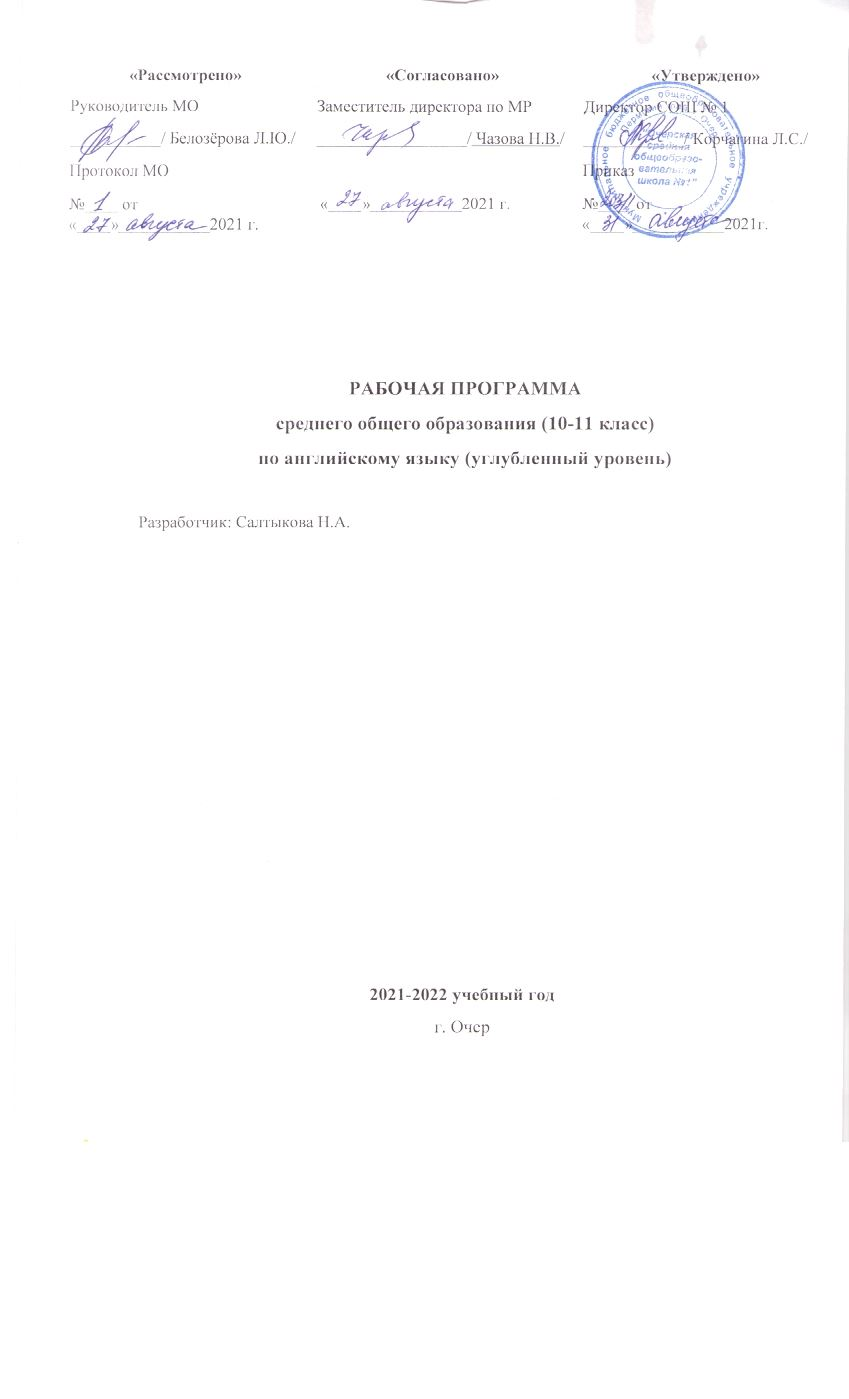 ПОЯСНИТЕЛЬНАЯ ЗАПИСКАДанная рабочая программа составлена на основании:Федерального  государственного образовательного стандарта среднего общего образования;примерной программы по английскому языку на уровне среднего общего образования;авторской программы М.В. Вербицкой «Английский язык: 10-11 класс» Углубленный уровень; Москва, «Вентана-Граф».Данная учебная программа реализуется через использование учебника по английскому языку и учебно-методических пособий авторов М.В. Вербицкой, Б. Эббса, Э. Уорелла и др. (Москва, «Вентана - Граф»).Обязательное профильное изучение английского языка предусматривает ресурс учебного времени в 10 классе - 6 часов в неделю, что составляет 204 часа в год, в 11 классе - 6 часов в неделю, что составляет 198 часов в год. Общее число учебных часов английского языка за уровень среднего общего образования (профильное изучение английского языка) – 402 часа.1) ПЛАНИРУЕМЫЕ РЕЗУЛЬТАТЫ ОСВОЕНИЯ УЧЕБНОГО ПРЕДМЕТА«АНГЛИЙСКИЙ ЯЗЫК»Личностные результатыосознание российской гражданской идентичности в поликультурном социуме, патриотизм, уважение к своему народу, чувства ответственности перед Родиной, гордости за свой край, свою Родину, прошлое и настоящее многонационального народа России, уважение государственных символов (герб, флаг, гимн);готовность к выражению гражданской позиции как активного и ответственного члена российского общества, осознающего свои конституционные права и обязанности, уважающего закон и правопорядок, обладающего чувством собственного достоинства, осознанно принимающего традиционные национальные и общечеловеческие гуманистические и демократические ценности;готовность к служению Отечеству, его защите;сформированность мировоззрения, соответствующего современному уровню развития науки и общественной практики, основанного на диалоге культур, а также различных форм общественного сознания, осознание своего места в поликультурном мире;сформированность основ саморазвития и самовоспитания в соответствии с общечеловеческими ценностями и идеалами гражданского общества; готовность и способность к самостоятельной, творческой и ответственной деятельности;толерантное сознание и поведение в поликультурном мире, готовность и способность вести диалог с другими людьми, достигать в нем взаимопонимания, находить общие цели и сотрудничать для их достижения, способность противостоять идеологии экстремизма, национализма, ксенофобии, дискриминации по социальным, религиозным, расовым, национальным признакам и другим негативным социальным явлениям;навыки сотрудничества со сверстниками, детьми младшего возраста, взрослыми в образовательной, общественно полезной, учебно-исследовательской, проектной и других видах деятельности;нравственное сознание и поведение на основе усвоения общечеловеческих ценностей;готовность и способность к образованию, в том числе самообразованию, на протяжении всей жизни; сознательное отношение к непрерывному образованию как условию успешной профессиональной и общественной деятельности;эстетическое отношение к миру, включая эстетику быта, научного и технического творчества, спорта, общественных отношений;принятие и реализацию ценностей здорового и безопасного образа жизни, потребности в физическом самосовершенствовании, занятиях спортивно-оздоровительной деятельностью, неприятие вредных привычек: курения, употребления алкоголя, наркотиков;бережное, ответственное и компетентное отношение к физическому и психологическому здоровью, как собственному, так и других людей, умение оказывать первую помощь;осознанный выбор будущей профессии и возможностей реализации собственных жизненных планов; отношение к профессиональной деятельности как возможности участия в решении личных, общественных, государственных, общенациональных проблем;сформированность экологического мышления, понимания влияния социально - экономических процессов на состояние природной и социальной среды; приобретение опыта эколого-направленной деятельности;ответственное отношение к созданию семьи на основе осознанного принятия ценностей семейной жизни.Метапредметные результатыКоммуникативн ые:владение языковыми средствами английского языка - умение ясно излагать свою точку зрения, используя адекватные языковые средства;умение продуктивно общаться и взаимодействовать в процессе совместной деятельности, учитывать позиции других участников деятельности, эффективно разрешать конфликты, в том числе средствами английского языка;способность к самостоятельной информационно-познавательной деятельности, включая умение ориентироваться в различных источниках информации на английском языке, критически оценивать и интерпретировать информацию, получаемую из различных источников;умение использовать средства информационных и коммуникационных технологий (далее - ИКТ) в решении когнитивных, коммуникативных и организационных задач с соблюдением требований эргономики, техники безопасности, гигиены, ресурсосбережения, правовых и этических норм, норм информационной безопасности;Познавательные:владение навыками познавательной, учебно-исследовательской и проектной деятельности, в том числе средствами английского языка; готовность к самостоятельному поиску методов решения практических задач, применению различных методов познания;владение навыками познавательной рефлексии как осознания совершаемых действий и мыслительных процессов, их результатов и оснований, границ своего знания и незнания, новых познавательных задач и средств их достижения;Регулятивн ые:умение самостоятельно определять цели деятельности и составлять планы деятельности; самостоятельно осуществлять, контролировать и корректировать деятельность; использовать все возможные ресурсы для достижения поставленных целей и реализации планов деятельности; выбирать успешные стратегии в различных ситуациях;умение определять назначение и функции различных социальных институтов;умение самостоятельно оценивать и принимать решения, определяющие стратегию поведения, с учетом гражданских и нравственных ценностей.Предметные результатысформированность коммуникативной иноязычной компетенции, необходимой для успешной социализации и самореализации, как инструмента межкультурного общения в современном поликультурном мире;владение знаниями о социокультурной специфике страны/стран изучаемого языка и умение строить свое речевое и неречевое поведение адекватно этой специфике; умение выделять общее и различное в культуре родной страны и страны/стран изучаемого языка;достижение уровня владения иностранным языком, превышающего пороговый, достаточного для делового общения в рамках выбранного профиля;сформированность умения использовать иностранный язык как средство для получения информации из иноязычных источников в образовательных и самообразовательных целях.сформированность умения перевода с иностранного языка на русский при работе с несложными текстами в русле выбранного профиля;владение иностранным языком как одним из средств формирования учебно - исследовательских умений, расширения своих знаний в других предметных областях.Компетенция в следующих видах речевой деятельности:говорении:вести все виды диалога (этикетный диалог-расспрос, диалог - побуждение к действию, диалог - обмен мнениями, комбинированный) в стандартных ситуациях официального и неофициального общения (в том числе по телефону) в пределах изученной тематики и усвоенного лексико-грамматического материала, соблюдая нормы речевого этикета, принятые в странах изучаемого языка, при необходимости уточняя и переспрашивая собеседника;рассказывать/сообщать о себе, своём окружении, своей стране и странах изучаемого языка, событиях/явлениях;описывать фотографии и другие визуальные материалы (иллюстрации, карикатуры, диаграммы, графики, рекламные плакаты и т. п.) и выражать своё мнение о них;описывать/характеризовать человека/персонаж;передавать основное	содержание, основную мысль прочитанного/услышанного/увиденного,	выражать своё отношение к прочитанному/услышанному/увиденному, давать оценку;рассуждать о фактах/событиях, приводя примеры, аргументы, делая выводы;кратко излагать результаты проектно-исследовательской деятельности;участвовать в полилоге (дискуссии, дебатах) с соблюдением норм этикета, принятых в странах изучаемого языка;описывать/характеризовать человека/персонаж, используя эмоционально-оценочные суждения в соответствии с нормами английского языка;аудировании:воспринимать на слух и понимать основное содержание аутентичных аудио- ивидеотекстов, относящихся к разным	 коммуникативным	типам речи(сообщение/рассказ/беседа/интервью);воспринимать на слух и понимать несложные аутентичные аудио- и видеотексты: прагматические (объявления, реклама и т. д.), сообщения, рассказы, беседы на бытовые темы, - выделяя нужную/запрашиваемую информацию;воспринимать на слух и полностью понимать содержание аутентичных аудио-  ивидеотекстов, относящихся к разным	 коммуникативным	типам речи(сообщение/рассказ/беседа/интервью);чтении:читать аутентичные тексты разных жанров и стилей, понимая их основное содержание; читать несложные аутентичные тексты разных жанров и стилей (преимущественно научно - популярные), полностью понимая их содержание и используя различные приёмы смысловой переработки текста (ключевые слова, выборочный перевод), а также справочные материалы (словари, грамматические справочник);читать аутентичные тексты, выборочно понимая, выделяя нужную/интересующую/запрашиваемую информацию;читать аутентичные английские (преимущественно научно-популярные и публицистические) тексты, понимая их структурно-смысловые связи, а также причинно -  следственную взаимосвязь фактов и событий;прогнозировать содержание текста на основе заголовка, иллюстраций;определять жанр рассказа (an action story, a comic story и т. д.);определять функцию и жанр прагматического текста (advert, diary, email to a friend т. д.);читать и полностью понимать содержание (включая имплицитную информацию и причинно-следственную взаимосвязь фактов и событий) аутентичных текстов средней сложности разных жанров и стилей, в том числе художественных, содержащих некоторое количество неизученных языковых явлений, в том числе с использованием различных приемов обработки текста (ключевые слова, выборочный перевод, аннотирование);письменной речи:заполнять анкеты и формуляры, составлять резюме (CV);писать личное письмо заданного объёма в ответ на письмо-стимул в соответствии с нормами, принятыми в странах изучаемого языка;составлять план, тезисы устного или письменного сообщения;использовать стиль письменной речи (официальный или неофициальный) в соответствии с жанром создаваемого текста;писать отзыв о фильме;писать письмо в редакцию СМИ (отклик на газетную статью и т. п.);писать официальное письмо заданного объёма в соответствии с нормами, принятыми в странах изучаемого языка;писать обзор телевизионных передач, фильмов;писать сочинения с элементами описания;писать сочинения с элементами рассуждения;использовать письменную речь в ходе проектной деятельности. переводе:переводить с английского языка на русский несложные аутентичные тексты разных жанров, используя различные переводческие стратегии;проводить предпереводческий анализ текста, а также редактирование своего и чужого перевода;использовать при переводе разные типы словарей и справочников;использовать при переводе лексические и грамматические трансформации.Языковая компетенция (языковые средства и навыки оперирования ими)В старшей школе осуществляется систематизация языковых знаний школьников, полученных в основной школе, продолжается овладение учащимися новыми языковыми знаниями и навыками в соответствии с требованиями базового уровня владения английским языком.ОрфографияСовершенствование орфографических навыков, в том числе применительно к новому языковому материалу, входящему в лексико-грамматический минимум базового уровня. Фонетическая / Произносительная сторона речиСовершенствование слухо-произносительных навыков, в том числе применительно к новому языковому материалу, навыков правильного произношения; соблюдение ударения и интонации в английских словах и фразах; ритмико-интонационных навыков оформления различных типов предложений.Лексическая сторона речиСистематизация лексических единиц, изученных во 2-9 или в 5-9 классах; овладение лексическими средствами, обслуживающими новые темы, проблемы и ситуации устного и письменного общения. Лексический минимум выпускников полной средней школы составляет 1400 лексических единиц.Расширение потенциального словаря за счет овладения интернациональной лексикой, новыми значениями известных слов и новых слов, образованных на основе продуктивныхспособов словообразования. Развитие навыков распознавания и употребления в речи лексических единиц, обслуживающих ситуации в рамках тематики основной и старшей школы, наиболее распространенных устойчивых словосочетаний, реплик-клише речевого этикета, характерных для культуры англоязычных стран; навыков использования словарей. Грамматическая сторона речиПродуктивное овладение грамматическими явлениями, которые ранее были усвоены рецептивно и коммуникативно-ориентированная систематизация грамматического материала, усвоенного в основной школе:Совершенствование навыков распознавания и употребления в речи изученных ранее коммуникативных и структурных типов предложения; систематизация знаний о сложносочиненных и сложноподчиненных предложениях, в том числе условных предложениях с разной степенью вероятности: вероятных, маловероятных и невероятных: Conditional I, II ,III.Формирование навыков распознавания и употребления в речи предложений с конструкцией “I wish...” (I wish I had my own room), конструкцией “so/such + that” ( I was so busy that forgot to phone to my parents), эмфатических конструкций типа It’s him who ., It’s time you did smth.Совершенствование навыков распознавания и употребления в речи глаголов в наиболее употребительных временных формах действительного залога: Present Simple, Future Simple и Past Simple, Present и Past Continuous, Present и Past Perfect; модальных глаголов и их эквивалентов.Знание признаков и навыки распознавания и употребления в речи глаголов в следующих формах действительного залога: Present Perfect Continuous и Past Perfect Continuous и страдательного залога: Present Simple Passive, Future Simple Passive, Past Simple Passive, Present Perfect Passive.Знание признаков и навыки распознавания при чтении глаголов в Past Perfect Passive, Future Perfect Passive; неличных форм глагола (Infinitive, Participle I и Gerund) без различения их функций.о Формирование навыков распознавания и употребления в речи различных грамматических средств для выражения будущего времени: Simple Future, to be going to, Present Continuous.Совершенствование навыков употребления определенного/неопределенного/нулевогоартиклей; имен существительных в единственном и множественном числе (в том числе исключения). Совершенствование навыков распознавания и употребления в речи личных, притяжательных, указательных, неопределенных, относительных, вопросительных местоимений; прилагательных и наречий, в том числе наречий, выражающих количество (many/much, few/a few, little/ a little); количественных и порядковых числительных.Систематизация знаний о функциональной значимости предлогов и совершенствование навыков их употребления: предлоги, во фразах, выражающих направление, время, место действия; о разных средствах связи в тексте для обеспечения его целостности, например, наречий (firstly, finally , at last, in the end, however, etc.). Социокультурная компетенцияДальнейшее развитие социокультурных знаний и умений происходит за счет углубления:социокультурных знаний о правилах вежливого поведения в стандартных ситуациях социально-бытовой, социально-культурной и учебно-трудовой сфер общения в иноязычной среде (включая этикет поведения при проживании в зарубежной семье, при приглашении в гости, а также этикет поведения в гостях); о языковых средствах, которые могут использоваться в ситуациях официального и неофициального характера;межпредметных знаний о культурном наследии страны/стран, говорящих на английском языке, об условиях жизни разных слоев общества в ней/них, возможностях получения образования и трудоустройства, их ценностных ориентирах; этническом составе и религиозных особенностях стран.Дальнейшее развитие социокультурных умений использовать:необходимые языковые средства для выражения мнений (согласия/несогласия, отказа) в некатегоричной и неагрессивной форме, проявляя уважение к взглядам других;необходимые языковые средства, с помощью которых возможно представить родную страну и культуру в иноязычной среде, оказать помощь зарубежным гостям в ситуациях повседневного общения;формулы речевого этикета в рамках стандартных ситуаций общения.Компенсаторная компетенцияСовершенствование следующих умений: пользоваться языковой и контекстуальной догадкой при чтении и аудировании; прогнозировать содержание текста по заголовку/началу текста, использовать текстовые опоры различного рода (подзаголовки, таблицы, графики, шрифтовые выделения, комментарии, сноски); игнорировать лексические и смысловые трудности, не влияющие на понимание основного содержания текста,использовать переспрос и словарные замены в процессе устноречевого общения; мимику, жесты.2. СОДЕРЖАНИЕ УЧЕБНОГО ПРЕДМЕТА «АНГЛИЙСКИЙ ЯЗЫК»10 КЛАССРаздел 1. Успех. 12ч. Школьное образование. Межличностные отношения и социальные отношения в обществе. Проблемы выбора будущей профессии, планы на будущее. Ценностные ориентиры. Страны изучаемого языка и родная страна, их культураРаздел 2. Каникулы. 11ч. Здоровый образ жизни. Досуг молодёжи. Страны изучаемого языка, их достопримечательности. Туризм, места и условия путешествияРаздел 3. Ошибаться — это нормально. 13ч. Повседневная жизнь. Современный мир профессий. Раздел 4. Тайны. 8ч. Межличностные отношения в семье и социальные отношения в обществе. Дом. Обеспечение безопасности жизни. Страны изучаемого языка, их культураРаздел 5.Красивая внешность. 12ч. Здоровье и забота о нём, самочувствие, медицинские услуги. Внешность, характеристики человека. Страны изучаемого языка, их культураРаздел 6. Время развлечений. 8ч. Страны изучаемого языка и родная страна, их культура (кино, искусство, театр, литература). Досуг молодёжи. Развитие туризма, осмотр достопримечательностей. Природа и экология. Страны изучаемого языка, их культураРаздел 7. Игра окончена. 11ч. Досуг молодёжи. Здоровый образ жизни, спорт, физкультура. Компьютерные игры. Межличностные отношения в семье, с друзьями и знакомыми, социальные отношения в обществеРаздел 8. Продавать трудно. 10ч. Современная цивилизация и повседневная жизнь. Покупки. Социальные отношения в обществе. Страны изучаемого языка, их культура, традиции Раздел 9. Новый жизненный опыт. 12ч. Проблемы выбора будущей профессии. Внешность человека, его характеристики. Социальные отношения. Современная цивилизация, массовая коммуникация (Интернет, радио, пресса). США, традиции и историяРаздел 10. Что вы имеете в виду? 11ч. Планы на будущее. Английский как язык международного общения, его роль в современном мире. Проблемы развития современной цивилизации. Массовая коммуникация (телевидение, Интернет, радио, пресса). Средства общения Диалог культур. Британская мода. 2 ч. Повседневная жизнь. Современная молодёжь. Увлечения и интересы. Связь с предыдущими поколениями. Страна изучаемого языка (Великобритания) и родная страна, население.Диалог культур. Британская еда. 2ч. Повседневная жизнь. Семейные традиции. Общение с друзьями и знакомыми. Современная молодёжь, связь с предыдущими поколениями. Страны изучаемого языка (Великобритания, Австралия) и родная страна, население.Диалог культур. Британский и американский английский. 2ч. Страны изучаемого языка (Великобритания, США), население. Изучение иностранных языков. Иностранные языки для повседневного общенияДиалог культур. Мир кино. 4ч. Страны изучаемого языка и родная страна, их культура и искусство (кинематограф), достопримечательностиРаздел перевода 1. 7 ч. Профессии, связанные с иностранным языком. Виды перевода и переводческие профессии. Этапы процесса перевода.Раздел перевода 2. 5ч. Качество перевода. Роль словарей в работе переводчика. Роль языка в консолидации нации. Официальный и неофициальный стиль общения.Раздел перевода 3. 8ч. Официальный и неофициальный стиль общения. Лексические аспекты перевода.Раздел перевода 4. 7ч. Британский и американский варианты английского языка. Грамматические аспекты перевода. Лексические аспекты перевода. Роль фоновых знаний для переводчика.Деловое общение 1. 7ч. Современный мир профессий. Проблемы выбора профессии, планы на будущее. Интервью при приеме на работу. Структура компании.Деловое общение 2. 5ч. Здоровый образ жизни. Баланс труда и отдыха. Организация рабочего места в офисе. Совещания. Путешествия и деловые поездкиДеловое общение 3. 8ч. Особенности выбранной сферы трудовой и профессиональной деятельности. Совещания. Дресс-код. Маркетинг и реклама. Банки и финансы.Деловое общение 4. 7ч. Личный бюджет. Ипотека. Деловой телефонный разговор. Невербальные средства выражения.11 классПовседневная жизнь. 11 ч. Домашние обязанности. Покупки. Общение в семье и в школе. Семейные традиции. Общение с друзьями и знакомыми. Социальные отношения в обществе. Переписка с друзьями. Официальный стиль общения. Школьное образование. Возможности продолжения образования в высшей школе.Страны изучаемого языка. 13 ч. Географическое положение, климат, население, крупные города, культура, традиции, достопримечательности. Путешествие по своей стране и за рубежом. Праздники и знаменательные даты в России и странах изучаемого языка.Здоровье. 9 ч. Поход к врачу. Здоровый образ жизни. Медицинские услуги. Обеспечение безопасности жизни. Пищевые привычки, здоровое питание.Научно-технический прогресс. 16 ч. Прогресс в науке. Космос. Новые информационные технологии.Современная молодёжь. 10 ч. Увлечения и интересы. Молодёжная мода. Связь с предыдущими поколениями. Образовательные поездки. Досуг молодёжи: посещение кружков, спортивных секций и клубов по интересам. Ценностные ориентиры.Природа и экология. 11 ч. Природные ресурсы. Возобновляемые источники энергии. Изменение климата и глобальное потепление. Знаменитые природные заповедники России и мира.Г ородская и сельская жизнь. 8 ч. Особенности городской и сельской жизни в России и странах изучаемого языка. Городская инфраструктура. Сельское хозяйство.Иностранные языки. 8 ч. Изучение иностранных языков. Иностранные языки в профессиональной деятельности и для повседневного общения. Выдающиеся личности, повлиявшие на развитие культуры и науки России и стран изучаемого языка.Профессии. 10 ч. Современные профессии. Планы на будущее, проблемы выбора профессии. Образование и профессии. Особенности выбранной сферы трудовой и профессиональной деятельности.Средства массовой информации. 16 ч. Роль средств массовой информации в жизни общества. Средства массовой информации: пресса, телевидение, радио, Интернет. Средства общения.Раздел перевода 1. 7 ч. Профессии, связанные с иностранным языком. Виды перевода и переводческие профессии. Этапы процесса перевода.Раздел перевода 2. 5ч. Качество перевода. Роль словарей в работе переводчика. Роль языка в консолидации нации. Официальный и неофициальный стиль общения.Раздел перевода 3. 8ч. Официальный и неофициальный стиль общения. Лексические аспекты перевода.Раздел перевода 4. 7 ч. Британский и американский варианты английского языка. Грамматические аспекты перевода. Лексические аспекты перевода. Роль фоновых знаний для переводчика.Деловое общение 1. 7ч. Современный мир профессий. Проблемы выбора профессии, планы на будущее. Интервью при приеме на работу. Структура компании.Деловое общение 2. 7 ч. Здоровый образ жизни. Баланс труда и отдыха. Организация рабочего места в офисе. Совещания. Путешествия и деловые поездкиДеловое общение 3. 8 ч. Особенности выбранной сферы трудовой и профессиональной деятельности. Совещания. Дресс-код. Маркетинг и реклама. Банки и финансы.Деловое общение 4. 15 ч. Личный бюджет. Ипотека. Деловой телефонный разговор. Невербальные средства выражения.№ТемаКоличествочасовРаздел 1: Успех - 12 чРаздел 1: Успех - 12 чРаздел 1: Успех - 12 ч1.Летние каникулы12.Она не стала бы известной, если бы...13.Пикассо, Эйнштэйн...14.Условные предложения I,II,III типа15.Фицджеральд. Биография16.Великий Гэтсби17.Обсудим прочитанное18.Ты бы хотел быть знаменитым?19.I wish / If only for regrets110.Будь успешным!111.Как стать успешной личностью ?112.Самостоятельная работа 11Раздел 2: Каникулы - 11 чРаздел 2: Каникулы - 11 чРаздел 2: Каникулы - 11 ч13.Как я провел лето114.Необычные отели115.Чаепитие по-русски116.Экстремальные виды спорта117.«Экстремальный» вебсайт118.Приключение друзей119.Путешествие самолетом120.Путешествие самолетом, регистрация в аэропорту, поведение на самолете121.Жаль, что ты не с нами!122.Письмо другу о приобретенном опыте путешествий123.Самостоятельная работа № 21Раздел 3: Ошибаться - это нормально - 13 чРаздел 3: Ошибаться - это нормально - 13 чРаздел 3: Ошибаться - это нормально - 13 ч24.Новый опыт125.Не ошибается тот, кто ничего не делает126.Я сказал, что.127.Косвенная речь128.Планы Алана129.Кэти будет учителем130.Моя карьера131.Телефон спасения132.Случай в Г ималаях133.На языковых курсах134.Письмо другу о своих проблемах135.Повторение136.Самостоятельная работа 31Раздел 4: Диалог культур. Британская мода - 2 чРаздел 4: Диалог культур. Британская мода - 2 чРаздел 4: Диалог культур. Британская мода - 2 ч37.Британская мода138.Британская мода тогда и сейчас1Раздел 5: Раздел перевода - 7 чРаздел 5: Раздел перевода - 7 чРаздел 5: Раздел перевода - 7 ч39.Профессия переводчика140.Профессии, связанные с иностранным языком141.Виды перевода142.Устный и письменный переводы143-44.Аспекты перевода245.Этапы перевода1Раздел 6: Деловое общение - 7 чРаздел 6: Деловое общение - 7 чРаздел 6: Деловое общение - 7 ч46.Поиск работы147.Характеристика компании148-49.Собеседование на работу250.Структура корпорации151.Малый бизнес152.Проведение презентации1Раздел 7: Повторение. Контроль. Проекты - 5 чРаздел 7: Повторение. Контроль. Проекты - 5 чРаздел 7: Повторение. Контроль. Проекты - 5 ч53.Повторение154.Контрольная работа155-56.Практикум устной речи: монолог, диалог.257.Диагностическая контрольная работа1Раздел 8: Тайны - 8 чРаздел 8: Тайны - 8 чРаздел 8: Тайны - 8 ч58.Таинственный гость159.Должно быть, он из Англии160.Странная Миссис Сэплтон161.Загадка Амелии Эрхарт162.Достопримечательности Эдинборо163.Соперники164.Придумай историю165.Самостоятельная работа 41Раздел 9: Красивая внешность - 12 чРаздел 9: Красивая внешность - 12 чРаздел 9: Красивая внешность - 12 ч66.Красота сквозь века167.Мода и красота168.Как быть привлекательными169.Красота и здоровье170.Тратить время на красоту?171.Модные прически172.Люди такие разные173.Описание внешности174.Пропавшая экспедиция175.Стройный или полный?176.Повторение177.Самостоятельная работа 51Раздел 10: Диалог культур. Британская еда - 3 чРаздел 10: Диалог культур. Британская еда - 3 чРаздел 10: Диалог культур. Британская еда - 3 ч78-80.Британская еда3Раздел 11: Раздел перевода 2 - 5 чРаздел 11: Раздел перевода 2 - 5 чРаздел 11: Раздел перевода 2 - 5 ч81.Эквиваленты182.Использование словарей183.Интернациональные слова184.Заимствования185.Формальный и неформальный язык1Раздел 12: Повторение. Контроль. Проекты 2 - 6 чРаздел 12: Повторение. Контроль. Проекты 2 - 6 чРаздел 12: Повторение. Контроль. Проекты 2 - 6 ч86.Повторение187.Контрольная работа188-89.Практикум устной речи: монолог, диалог.290.Обобщающее повторение191.Диагностическая контрольная работа1Раздел 13: Деловое общение 2 - 5 чРаздел 13: Деловое общение 2 - 5 чРаздел 13: Деловое общение 2 - 5 ч92.Проведение презентации193.Баланс между работой и жизнью194.Офис195.Командировка196.Деловая встреча1Раздел 14: Время развлечений - 8 чРаздел 14: Время развлечений - 8 чРаздел 14: Время развлечений - 8 ч97.Культурное времяпрепровождение198.Вы бы могли сказать...?199.Новый Орлеан1100.В музее1101.Мадам Баттерфлай1102.Ты видел этот фильм?1103.Киноафиша1104.Самостоятельная работа 61Раздел 15: Игра окончена - 11 чРаздел 15: Игра окончена - 11 чРаздел 15: Игра окончена - 11 ч105.Виртуальный спорт1106.Моя любимая видеоигра1107.В спорте главное выиграть?1108.Одержимость спортом1109.Спорт в твоей жизни1110.Мое свободное время1111.Спорт и здоровье1112.Какие у них проблемы?1113.Чем могу помочь?1114.Реклама1115.Самостоятельная работа 71Раздел 16: Продавать трудно - 10 чРаздел 16: Продавать трудно - 10 чРаздел 16: Продавать трудно - 10 ч116.Объявлять ли войну рекламе?1117.Письмо редактору1118.Как писать деловое письмо1119.День «антишопинга»1120.Полезен ли шопинг?1121.Жалоба в магазин1122.Как писать жалобу1123.Мастер шопинга1124.Повторение1125.Самостоятельная работа 81Раздел 17: Диалог культур. Американский и британский английский - 2 чРаздел 17: Диалог культур. Американский и британский английский - 2 чРаздел 17: Диалог культур. Американский и британский английский - 2 ч126127.Американский и британский английский2Раздел 18: Раздел перевода 3 - 8 чРаздел 18: Раздел перевода 3 - 8 чРаздел 18: Раздел перевода 3 - 8 ч128.Бюрократия1129.Неопределенный артикль1130.Имена собственные1131133.Коллокации3134135.Лексическое изменение слова2Раздел 19: Деловое общение 3 - 8 чРаздел 19: Деловое общение 3 - 8 чРаздел 19: Деловое общение 3 - 8 ч136.Тайминг1137.Поиск персонала1138.Профессиональное развитие1139.Тимбилдинг1140.Этикет одежды1141142.Маркетинг и реклама2143.Банковское дело1Раздел 20: Повторение. Контроль. Проекты 3 - 6 чРаздел 20: Повторение. Контроль. Проекты 3 - 6 чРаздел 20: Повторение. Контроль. Проекты 3 - 6 ч144.Повторение1145.Проверочная работа1146.Обобщающее повторение1147.Проверочная работа1148149.Практикум письменной речи: аудирование и чтение2Раздел 21: Новый жизненный опыт - 12 чРаздел 21: Новый жизненный опыт - 12 чРаздел 21: Новый жизненный опыт - 12 ч150.Кардинальные перемены1152.Колин и его друзья1153.Полезные советы1154.День, изменивший жизнь1155.Переселенцы1156.Где бы ты хотел жить?1157.Чем начать заниматься1158.Интервью с менеджером1159.Объявление о работе1160.Как писать резюме1161.Резюме1162.Самостоятельная работа 91Раздел 22: Что Вы имеете в виду? - 11 чРаздел 22: Что Вы имеете в виду? - 11 чРаздел 22: Что Вы имеете в виду? - 11 ч163.Что будет в 2050 году?1164.Твое будущее1165.Изменения в английском языке1166.Действия красноречивее слов1167.Невербальное общение1168.Мудрецы об общении1169170.Вы не могли бы повторить?2171172.Официальное письмо2173.Самостоятельная работа 101Раздел 23: Повторение. Контроль. Проекты 4 - 8 чРаздел 23: Повторение. Контроль. Проекты 4 - 8 чРаздел 23: Повторение. Контроль. Проекты 4 - 8 ч174.Повторение1175.Подготовка к контрольной работе1176.Контрольная работа1177178.Практикум письменной речи: лексика и грамматика2179.Подготовка к контрольной работе 21180.Диагностическая контрольная работа1181.Работа над ошибками1Раздел 24: Диалог культур. Мир кино - 3 чРаздел 24: Диалог культур. Мир кино - 3 чРаздел 24: Диалог культур. Мир кино - 3 ч182184.Мир кино3Раздел 25: Раздел перевода 4 - 7 чРаздел 25: Раздел перевода 4 - 7 чРаздел 25: Раздел перевода 4 - 7 ч185.Британский и американский английский в переводе1186.Перевод глагольных форм1187.Перевод идиом1188.Перевод артиклей1189.Перевод идиом 21190.Перевод цитат1191.Повторение1Раздел 26: Деловое общение 4 - 14 чРаздел 26: Деловое общение 4 - 14 чРаздел 26: Деловое общение 4 - 14 ч192.Валюта1193.Личный бюджет1194.Рента и ипотека1195.Общение по телефону1196197.Язык тела2198.Повторение1199204.Зачеты и консультации7№ТемаКоличествочасовРаздел 1: Повседневная жизнь - 11 чРаздел 1: Повседневная жизнь - 11 чРаздел 1: Повседневная жизнь - 11 ч1.Домашние обязанности12.Общение в семье13.Семейные традиции14.Общение в школе15.Школьное образование16.Возможность продолжения образования в высшей школе17.Общение с друзьями и знакомыми18.Переписка с друзьями19.Официальный стиль общения110.Конфликт поколений111.Самостоятельная работа 11Раздел 2: Страны изучаемого языка - 13 чРаздел 2: Страны изучаемого языка - 13 чРаздел 2: Страны изучаемого языка - 13 ч1.Географическое положение стран12.Климат13.Население и крупные города14.Культура и традиции15.Достопримечательности16.Памятные места17.Путешествие по России18.Путешествие за рубежом19.Праздники110.Самостоятельная работа № 2111-13Диалог культур 13Раздел 3: Здоровье - 9 чРаздел 3: Здоровье - 9 чРаздел 3: Здоровье - 9 ч1.Здоровый образ жизни22.Обеспечение безопасности жизни13.Пищевые привычки14.Здоровое питание15.Поход к врачу16.Медицинские услуги17.Здоровье подростка18.Самостоятельная работа № 3.1Раздел 4: Раздел перевода - 7 чРаздел 4: Раздел перевода - 7 чРаздел 4: Раздел перевода - 7 ч1Профессия переводчика12Профессии, связанные с иностранным языком13Виды перевода14Устный и письменный переводы15-6Аспекты перевода27Этапы перевода1Раздел 5: Деловое общение - 7 ч1Поиск работы12Характеристика компании13-4Собеседование на работу25Структура корпорации16Малый бизнес17Проведение презентации1Раздел 6: Повторение. Контроль. Проекты - 5 ч1Повторение12Контрольная работа13-4Практикум устной речи: монолог, диалог.25Диагностическая контрольная работа1Раздел 7: Научно - технический прогресс - 16 чРаздел 7: Научно - технический прогресс - 16 чРаздел 7: Научно - технический прогресс - 16 ч1.Прогресс12.Прогресс в науке13.Цифровая грамотность14.Компьютерная грамотность15.Космос16.Одиноки ли мы во Вселенной?17.Профессии для космоса18.Мы - дети Земли19.Новые информационные технологии110.Самостоятельная работа 4111.Проверочная работа112-15Диалог культур 2416Проверочная работа1Раздел 8: Современная молодёжь - 10 чРаздел 8: Современная молодёжь - 10 чРаздел 8: Современная молодёжь - 10 ч1.Увлечения и интересы12.Молодёжная мода13.Связь с предыдущими поколениями14.Образовательные поездки15.Досуг молодёжи16.Посещение кружков и спортивных секций17.Ценностные ориентиры18.Кумиры молодёжи19.Молодые учёные110.Самостоятельная работа 51Раздел 9: Раздел перевода 2 - 5 ч1Эквиваленты12Использование словарей13Интернациональные слова14Заимствования15Формальный и неформальный язык1Раздел 10: Повторение. Контроль. Проекты 2 - 7 ч1-2Повторение23Контрольная работа14-5Практикум устной речи: монолог, диалог.26Обобщающее повторение17Диагностическая контрольная работа1Раздел 11: Деловое общение 2 - 5 ч1Проведение презентации12Баланс между работой и жизнью13Офис14Командировка15Деловая встреча1Раздел 12: Природа и экология - 11 чРаздел 12: Природа и экология - 11 чРаздел 12: Природа и экология - 11 ч1.Природа12.Сокровища природы13.Заповедные места14.Возобновляемые источники энергии15.Изменение климата16.Как сохранить природу?17.Знаменитые природные заповедники России и мира18.Самостоятельная работа 619-11Диалог культур 33Раздел 13: Городская и сельская жизнь - 8 чРаздел 13: Городская и сельская жизнь - 8 чРаздел 13: Городская и сельская жизнь - 8 ч1.Особенности городской жизни12.Особенности сельской жизни13.Города России и стран изучаемого языка14.Городская инфраструктура15.Сельское хозяйство16.Народные промыслы17.Красота России18.Самостоятельная работа 71Раздел 14: Иностранные языки - 8 чРаздел 14: Иностранные языки - 8 чРаздел 14: Иностранные языки - 8 ч1.Изучение иностранных языков12.Иностранные языки в профессиональной деятельности13.Выдающиеся личности Великобритании14.Выдающиеся личности России15.Выдающиеся личности США16.Знаменитости современного мира17.Я люблю английский18.Самостоятельная работа 81Раздел 15: Раздел перевода 3 - 8 ч1Бюрократия12Неопределенный артикль13Имена собственные14-6Коллокации37-8Лексическое изменение слова2Раздел 16: Деловое общение 3 - 8 ч1Тайминг12Поиск персонала13Профессиональное развитие14Тимбилдинг15Этикет одежды16-7Маркетинг и реклама28Банковское дело1Раздел 17: Повторение. Контроль. Проекты 3 - 8 ч1-2Повторение23Проверочная работа14-5Обобщающее повторение26Проверочная работа17-8Практикум письменной речи: аудирование и чтение2Раздел 18: Профессии - 10 чРаздел 18: Профессии - 10 чРаздел 18: Профессии - 10 ч1.Современные профессии12.Исчезнувшие профессии13.Профессии будущего14.Что такое профессиональные навыки?15.Что такое профессиональная деформация?16.Планы на будущее17.Проблема выбора профессии18.Образование и профессия19.Моя будущая профессия110.Самостоятельная работа 91Раздел 19: Средства массовой информации - 16 чРаздел 19: Средства массовой информации - 16 чРаздел 19: Средства массовой информации - 16 ч1.Роль СМИ в жизни общества12.Роль СМИ в моей жизни13.Нужны ли СМИ обществу?14.Пресса15.Телевидение16.Радио17.Интернет18.Самое важное СМИ19.Самостоятельная работа 10110.Контрольная работа111.Диалог культур 4112.Диагностическая контрольная работа113-16Задания в формате ЕГЭ4Раздел 20: Повторение. Контроль. Проекты 4 - 10 ч1-2Повторение23Подготовка к контрольной работе14Контрольная работа15-6Практикум письменной речи: лексика и грамматика27Подготовка к контрольной работе 218Диагностическая контрольная работа19-10Работа над ошибками2Раздел 21: Раздел перевода 4 - 7 ч1Британский и американский английский в переводе12Перевод глагольных форм13Перевод идиом14Перевод артиклей15Перевод идиом 216Перевод цитат17Повторение1Раздел 22: Деловое общение 4 - 15 ч1Валюта12Личный бюджет13Рента и ипотека14Общение по телефону15-6Язык тела27-8Повторение29-15Зачеты и консультации7